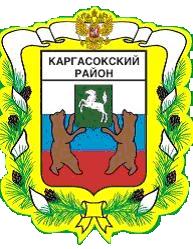 МУНИЦИПАЛЬНОЕ ОБРАЗОВАНИЕ «Каргасокский район»ТОМСКАЯ ОБЛАСТЬАДМИНИСТРАЦИЯ КАРГАСОКСКОГО РАЙОНАРассмотрев обращение ООО «Север», на основании статьи 19 Федерального закона от 13.03.2006 №38-ФЗ «О рекламе»Администрация Каргасокского района постановляет:1. Выдать разрешение на установку и эксплуатацию рекламной конструкции: баннер-перетяжка по адресу: с. Каргасок, ул. Учебная, 20 на срок с 05.06.2017 по 04.06.2019 согласно приложению к настоящему постановлению.2. Администрации Каргасокского района направить копию настоящего постановления ООО «Север».3. Настоящее постановление вступает в силу со дня официального опубликования в порядке, предусмотренном Уставом муниципального образования «Каргасокский район».Глава Каргасокского района                                                           		        А.П. АщеуловД.А. Иванов21354РАЗРЕШЕНИЕНА УСТАНОВКУ И ЭКСПЛУАТАЦИЮ РЕКЛАМНОЙ КОНСТРУКЦИИ“03” июля 2017 г. № 1Настоящее разрешение выдано: ООО «Север» ИНН:7006007037 ОГРН: 1067030006372 Томская область, с. Средний Васюган, ул. Нефтяников, д. 20 и подтверждает право на установку рекламной конструкции:Владелец рекламной конструкции, которому выдано разрешение на установку и эксплуатацию рекламной конструкции обязан уведомить Администрацию Каргасокского района обо всех фактах возникновения у третьих лиц прав в отношении рекламной конструкции (сдача рекламной конструкции в аренду, внесение рекламной конструкции в качестве вклада по договору простого товарищества, заключение договора доверительного управления, иные факты).Срок действия разрешения: с “05” июня 2017г. по “04” июня 2019г.Глава Каргасокского района          						   	А.П. АщеуловПОСТАНОВЛЕНИЕПОСТАНОВЛЕНИЕПОСТАНОВЛЕНИЕПОСТАНОВЛЕНИЕПОСТАНОВЛЕНИЕ05.07.2017     № 180с. Каргасокс. КаргасокО выдаче разрешения на установку и эксплуатацию рекламной конструкций по адресу с. Каргасок, ул. Учебная, 20УТВЕРЖДЕНОпостановлением АдминистрацииКаргасокского районаот 05.07.2017 № 180Приложение Место расположение конструкции (адрес, с привязкой к объекту) с. Каргасок, ул. Учебная, 20Тип рекламной конструкции Баннер-растяжка, присоединенный к зданию Площадь информационного поля рекламной конструкции 96 кв.м. Размеры конструкции 96 кв.м. Собственник земельного участка, здания или иного недвижимого имущества, к которому присоединена (будет присоединена) рекламная конструкция ИП Кривошеев И.Е.